САНКТ-ПЕТЕРБУРГСКИЙ НАЦИОНАЛЬНЫЙ ИССЛЕДОВАТЕЛЬСКИЙ УНИВЕРСИТЕТ ИНФОРМАЦИОННЫХ ТЕХНОЛОГИЙ, МЕХАНИКИ И ОПТИКИКафедра Вычислительной техникиЛабораторная работа №8Выполнил:студент II курса группы 2125Припадчев АртёмПроверит:Харитонова А.Е.Санкт-Петербург2014Задание: Доработать приложение из лабораторной работы №7 следующим образом: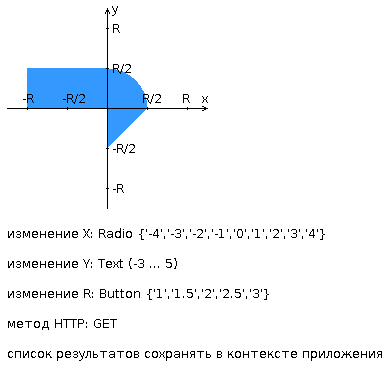 ControllerServlet по-прежнему должен определять по URL тип ресурса, к которому обращается клиент и делегировать управление соответствующему сервлету или JSP-странице.Вместо WebFormServlet нужно разработать JSP-страницу; список требований к ней приведён ниже.AreaCheckServlet по-прежнему должен осуществлять проверку попадания точки в область на координатной плоскости. Результат проверки должен помещаться в контекст приложения, HTTP-сессию или Bean-компонент в соответствии с вариантом задания.Разработанная JSP-страница должна содержать:"Шапку", содержащую ФИО студента, номер группы и номер варианта.Форму, отправляющую данные на сервер.Набор полей для задания координат точки и радиуса области в соответствии с вариантом задания.Сценарий на языке JavaScript, осуществляющий валидацию значений, вводимых пользователем в поля формы.Картинку, изображающую область на координатной плоскости (в соответствии с вариантом задания). Если радиус области установлен, клик курсором мыши по этой картинке должен обрабатываться JavaScript-функцией, определяющей координаты точки, по которой кликнул пользователь. В противном случае, после клика по картинке должно выводиться сообщение о невозможности определения координат точки.Таблицу с результатами предыдущих проверок. Список результатов должен браться из контекста приложения, HTTP-сессии или Bean-компонента в зависимости от варианта.Разработанное веб-приложение необходимо развернуть на сервере GlassFish.Исходный ходrequest.jsp<%@page contentType="text/html" pageEncoding="UTF-8"%><!DOCTYPE html><html>    <head>        <script language="JavaScript">            function validateForm()            {                var val = parseInt(document.getElementById('y').value);            if(val != document.getElementById('y').value)            {               window.alert("Incorrect type of Y!");               return false;            }            if (val < -3 || val > 5)            {                window.alert("Y [-3;5]");                return false;            }            return true;            }        </script>        <meta http-equiv="Content-Type" content="text/html; charset=UTF-8">        <title>Lab Room 7</title>    </head>    <body>        <div align="center" style="color:white; background-color: blue; padding: 3px">            <h3>Pripadchev Artyom <br/>            group 2125 <br/>            var. 21261            </h3>        </div>        <br/>        <table border="1" id="table1" cellspacing="1" cellpadding="1" align = "center">		<tr>                    <td rowspan="2" valign="top"><img src="img/graph.JPG" id="image" width="234" height="223" onclick="defPosition(event);"/></td>			<td valign="top" align = "center" height="20">Параметры</td>		</tr>		<tr>			<td align = "center">			<form method="POST" onsubmit="return validateForm()">			<div align="left">			x = 			<input type="radio" name="x" value="-4" checked>			<input type="radio" name="x" value="-3">			<input type="radio" name="x" value="-2">			<input type="radio" name="x" value="-1">			<input type="radio" name="x" value="0">                         	<input type="radio" name="x" value="1">			<input type="radio" name="x" value="2">			<input type="radio" name="x" value="3">			<input type="radio" name="x" value="4">                        <br />			&nbsp;&nbsp;&nbsp;&nbsp;&nbsp;&nbsp;&nbsp;-4&nbsp;&nbsp;-3&nbsp;&nbsp;&nbsp;-2&nbsp;&nbsp;&nbsp;-1&nbsp;&nbsp;&nbsp;&nbsp;0                        &nbsp;&nbsp;&nbsp;1&nbsp;&nbsp;&nbsp;&nbsp;2&nbsp;&nbsp;&nbsp;&nbsp;3&nbsp;&nbsp;&nbsp;&nbsp;4<br/>                        </div>			<br />                        <div align="left">			y = 			<input required name="y" style="width: 34px;"                                id="y" type="text" />                        </div>			<br />			<div align="left">			R =                        <button name="r" value="1">1</button>                         <button name="r" value="1.5">1.5</button>                          <button name="r" value="2">2</button>                           <button name="r" value="2.5">2.5</button>                            <button name="r" value="3">3</button>                        </div>			</form>			</td>		</tr>	</table>    </body></html>response.jsp<%@page import="controller.Result"%><%@page import="controller.ControllerServlet"%><%@page language="java" import="java.util.*" %><%@page contentType="text/html" pageEncoding="UTF-8"%><!DOCTYPE html><html>    <head>        <script language="JavaScript">            function defPosition(event) {                var x = y = 0;                var event = event || window.event;                // Получаем координаты клика по странице, то есть абсолютные координаты клика.                if (document.attachEvent != null) { // Internet Explorer & Opera                    x = window.event.clientX + (document.documentElement.scrollLeft ? document.documentElement.scrollLeft : document.body.scrollLeft);                    y = window.event.clientY + (document.documentElement.scrollTop ? document.documentElement.scrollTop : document.body.scrollTop);                } else if (!document.attachEvent && document.addEventListener) { // Gecko                    x = event.clientX + window.scrollX;                    y = event.clientY + window.scrollY;                }                 //Определяем границы объекта, в нашем случае картинки.                y0=document.getElementById("table1").offsetTop ;                x0=document.getElementById("table1").offsetLeft ;                // Пересчитываем координаты и выводим их алертом.                x = x-x0 - 2;                y = y-y0 - 2;                x = (x-110)/80 * document.getElementById('r').value;                y = (110 - y)/80 * document.getElementById('r').value;                alert('x = '+ x.toFixed(3) + '  '+'y =' + y.toFixed(3));            }        </script>        <meta http-equiv="Content-Type" content="text/html; charset=UTF-8">        <title>Lab Room 7</title>    </head>    <body>        <div align="center" style="color:white; background-color: blue; padding: 3px">            <h3>Pripadchev Artyom <br/>            group 2125 <br/>            var. 21258            </h3>        </div>        <br/>	 <table border="1" id="table1" cellspacing="1" cellpadding="1" align = "center">		<tr>                     <td rowspan="2" valign="top"><img src="img/graph.JPG" id="image" width="234" height="223" onclick="defPosition(event);"/></td>			<td valign="top" align = "center" height="20">Параметры</td>		</tr>		<tr>			<td align = "center">                           <input name="r" value="<%=request.getAttribute("r")%>" style="width: 34px;"                                id="r" type="hidden" />                            <br/>                            x = <%=request.getAttribute("x")%> <br />			y = <%=request.getAttribute("y")%> <br />			R = <%=request.getAttribute("r")%><br />			Result: <%=request.getAttribute("result")%> <br />                        <br/>                        Последние результаты:                        <table border="1" cellspacing="0" cellpadding="5" align = "center">                            <tr>                                <td>x</td>                                <td>y</td>                                <td>R</td>                                <td>Result</td>                            </tr>                                <%                                     for(int i=0; i<ControllerServlet.results.size();i++)                                    {%>                                    <tr>                                    <td><%=ControllerServlet.results.get(i).x%></td>                                    <td><%=ControllerServlet.results.get(i).y%></td>                                    <td><%=ControllerServlet.results.get(i).R%></td>                                    <td><%=ControllerServlet.results.get(i).res%></td>                                    </tr>                                    <%}%>                        </table>			</td>		</tr>	</table>        <br />        <div align="center"><a href="/Lab7/home">Назад</a></div>    </body></html>AreaCheckServletpackage controller;import java.io.IOException;import java.io.PrintWriter;import javax.servlet.RequestDispatcher;import javax.servlet.ServletException;import javax.servlet.annotation.WebServlet;import javax.servlet.http.HttpServlet;import javax.servlet.http.HttpServletRequest;import javax.servlet.http.HttpServletResponse;@WebServlet(name = "AreaCheckServlet", urlPatterns = {"/response"})public class AreaCheckServlet extends HttpServlet {    @Override    protected void doPost(HttpServletRequest request, HttpServletResponse response)            throws ServletException, IOException {         String x = request.getParameter("x");         String y = request.getParameter("y");         String r = request.getParameter("r");        response.setContentType("text/html");        request.setAttribute("x", x);        request.setAttribute("y", y);        request.setAttribute("r", r);        Mark mark = new Mark(Double.parseDouble(x),Double.parseDouble(y));        Area area = new Area(Double.parseDouble(r));        String result;        if(area.hitInArea(mark))            result = "IN";        else            result = "OUT";        ControllerServlet.results.add(new Result(x.toString(),y.toString(),r.toString(),result));        request.setAttribute("results", ControllerServlet.results);        request.setAttribute("result", result);        RequestDispatcher dispatcher = request.getRequestDispatcher("WEB-INF/response.jsp");        if (dispatcher != null) {            dispatcher.forward(request, response);        }    }}Вывод: в процессе выполнения работы познакомился с возможностями jsp-страниц, контекстом сервлета, а также c базовыми основами работы JS.